Ministério da Educação 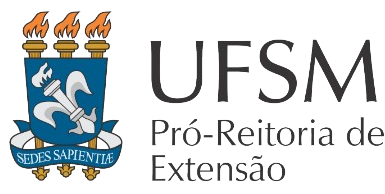 Universidade Federal de Santa Maria Pró-Reitoria de Extensão Coordenadoria de Desenvolvimento Regional e Cidadania			     Subdivisão de Geoparques ANEXO III FICHA DE INSCRIÇÃO – EDITAL 04/2023 PRE/UFSM1-  Título do Projeto:  2-  Número do Projeto (disponível no Portal de Projetos): 3- Território(s) onde a ação será executada:(  ) Geoparque Caçapava(  ) Geoparque Quarta Colônia (  )  Ambos 4- Eixo da ação (conforme  item 2.1 do edital):5- A proposta atende alguma demanda específica listada no Anexo I ou II?(  ) Sim. Qual? _______________________________________________________  (  ) Não       6- De que forma a ação atenderá a(s) demanda(s)? ________________________________________________________________________7- A proposta atende algum Objetivo do Desenvolvimento Sustentável? (para consultar os 17 ODS, acesse https://www.ufsm.br/pro-reitorias/pre/agenda-2030).  (  ) Sim. Qual?_____________________________________________________________      (  ) Não 8-  Informações da ação: objetivos e relação com a proposta de Geoparque (até 2000 mil caracteres):_________________________________________________________________________9-  Síntese de ações previstas para o ano corrente (máximo 1500 caracteres):_________________________________________________________________________10-  Impacto e transformação social esperados (máximo 1000 caracteres):_________________________________________________________________________11- Parcerias internas e/ou externas (se for o caso, listar também as contrapartidas das parcerias):_________________________________________________________________________12- Demandas da ação para os municípios ou demais entidades envolvidas (materiais, financeiras, humanas, de logística, etc).   (até 1000 caracteres):______________________________________________________________________13-  Orçamento para o ano de 202314- Demandas da ação para a UFSM/PRE: além da financeira já explicitada na tabela anterior, você pode, neste campo, descrever outras demandas que sejam necessárias para a realização das ações. Caso seja necessário a utilização de transporte, descreva uma previsão de número de viagens previstas ao(s) território(s) - Máximo 1000 caracteres)_______________________________________________________15- Plano de trabalho do(s) bolsista(s) para o período de execução da ação (01/05/2023 a 31/12/2023). _______________________________________________________—1 Exemplos de materiais de consumo podem ser encontrados nos itens do Almoxarifado Central (relatório SIE 5.4.3.22) e nos itens do Extrato de Contratos ou Registros (relatório SIE 5.5.99.03.28).Tipo de despesa de custeioNúmero de Bolsas (indicar o quantitativo de cotas de bolas) para cada opção)Número de Bolsas (indicar o quantitativo de cotas de bolas) para cada opção)1. Auxílio Financeiro a Estudantes: informe o número de bolsistas necessários. Ensino Médio: Técnico/Graduação:Pós-Graduação:Ensino Médio: Técnico/Graduação:Pós-Graduação:2. Material de Consumo1 Descrição/Quantidade Valor Total2.1 Material de divulgação – gráfica da UFSM2.2 Itens do almoxarifado central